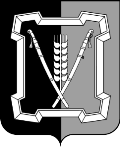 СОВЕТ КУРСКОГО МУНИЦИПАЛЬНОГО ОКРУГАСТАВРОПОЛЬСКОГО КРАЯРЕШЕНИЕ23 декабря 2022 г.                       ст-ца Курская	                                         № 481О внесении изменений в порядок сообщения лицами, замещающими муниципальные должности в органах местного самоуправления Курского муниципального округа Ставропольского края, о возникновении личной заинтересованности при исполнении должностных обязанностей, которая приводит или может привести к конфликту интересов, утвержденный решением Совета Курского муниципального округа Ставропольского края от 24 февраля 2022 г. № 357В соответствии с федеральными законами от 25 декабря 2008 г. № 273-ФЗ «О противодействии коррупции», от 06 октября 2003 г. № 131-ФЗ «Об общих принципах организации местного самоуправления в Российской Федерации», Указом Президента Российской Федерации от 22 декабря 2015 г. № 650 «О порядке сообщения лицами, замещающими отдельные государственные должности Российской Федерации, должности федеральной государственной службы, и иными лицами о возникновении личной заинтересованности при исполнении должностных обязанностей, которая приводит или может привести к конфликту интересов, и о внесении изменений в некоторые акты Президента Российской Федерации», в целях предупреждения и пресечения коррупционных проявлений в органах местного самоуправления Курского муниципального округа Ставропольского края, Совет Курского муниципального округа Ставропольского края РЕШИЛ:1. Внести в Порядок сообщения лицами, замещающими муниципальные должности в органах местного самоуправления Курского муниципального округа Ставропольского края, о возникновении личной заинтересованности при исполнении должностных обязанностей, которая приводит или может привести к конфликту интересов, утвержденный решением Совета Курского муниципального округа Ставропольского края от 24 февраля 2022 г. № 357 следующие изменения:1.1. В нумерационном заголовке Приложения 1 слова «на постоянной основе» исключить.1.2. В нумерационном заголовке Приложения 2 слова «на постоянной основе» исключить.2. Настоящее решение вступает в силу после его официального опубликования (обнародования).Председатель Совета Курскогомуниципального округа Ставропольского края      А.И.ВощановВременно исполняющий полномочия главы Курского муниципального округа Ставропольского края, первый заместитель главы администрации                                           Курского муниципального округа Ставропольского края                                                                         П.В.Бабичев